MAP (Scan or attach copy of map showing exact location of resources):25. (continued) COMMENTS/HISTORICAL INFORMATION: (continued) ADDITIONAL IMAGES:Caption:       Caption:       KENTUCKY HISTORIC PROPERTIES COUNTY:  SURVEY FORM 2019-1MAIN STREET/CERTIFIED LOCAL GOV.RESOURCE NUMBER:   EVALUATION: CONDITION:  NAME OF RESOURCE:How Determined:   ADDRESS/LOCATION:OWNER CONTACT (if known):GEOGRAPHIC DATA:  FIELD RECORDER/AFFILIATION:DATE RECORDED:       SPONSOR/INITIATION:  Sponsor Name:       PREVIOUSLY RECORDED:         REPORT/NR REFERENCE:       ORIGINAL PRIMARY FUNCTION:CURRENT PRIMARY FUNCTION:  ORIGINAL CONSTRUCTION DATE:  Estimated:      Documented:       MAJOR ADDITIONS/MODIFICATION (specify)::MODIFICATION ASSESSMENT:CONSTRUCTION METHOD AND MATERIAL:Original/Primary (if known):   Subsequent/Secondary (if known):      Other:       EXTERIOR WALL CLADDING:Original (if known):           Current:             DIMENSIONS:Height:      Acreage:       ARCHITECTURAL FORM/SHAPE:  ARCHITECTURAL TYPE (choose from applicable list(s)):Type:   Other:         ARCHITECTURAL STYLE (choose from applicable list(s)):Style:  Other:           FOUNDATION WALLS:Type:          Material:          ROOFINGConfiguration:           Roof Covering:            ARCHITECT/BUILDER (if known):        WINDOWS:     Original   ReplacementCurrent Material:          Sash Operation:         Glazing Pattern:     NUMBER OF SUPPORT RESOURCES: (If yes, complete #27 and #28 below)   COMMENTS/HISTORICAL INFORMATION (Complete on Continuation Sheet)PHOTO (Place Additional Photos below under 26 cont’d)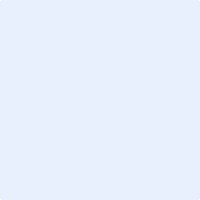 LOCATED IN A LOCALLY DESIGNATED HISTORIC DISTRICT SUBJECT TO DESIGN REVIEW:Yes  Name of district:      No  LOCATED IN A NATIONAL REGISTER LISTED HISTORIC DISTRICTYes  Name of district:      No  A LOCAL DESIGN REVIEW BOARD IS ESTABLISHED:Yes  No  LOCAL ZONING CATEGORY:IF MORE THAN ONE OCCUPANT, LIST BELOW:TOTAL COMMERCIAL SQUARE FOOTAGE      sq ftTOTAL RESIDENTIAL SQUARE FOOTAGE      sq ftPVA ASSESSMENTDate of last assessment      Dollar Amount of assessment      NUMBER OF ON-SITE PARKING SPACESFOR SALE OR RENTIf for sale, what is current sale price?      If for rent, what portion is available?      PROPOSED  USE, IF VACANTBUILDING RENOVATIONLast 10 years       Other:      Historic preservation tax incentive used Other rehabilitation incentives usedCURRENT CONDITIONRoof      Gutters     Exterior walls     Storefront     Windows    Doors    Interior walls    Interior finish (baseboards, etc.)    Plumbing    Electrical systems    HVAC system    